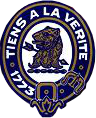 Village of SuffernRESOLUTION NO. XXX OF 2021PRESENTING THE FISCAL YEAR 2021-2022 TENTATIVE BUDGET DOCUMENTTO THE VILLAGE BOARD OF TRUSTEESBE IT RESOLVED, Mayor Markunas hereby presents the Fiscal Year 2021-2022 Tentative Budget Document to the Village Board of Trustees.